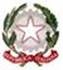 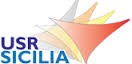 Ministero dell’Istruzione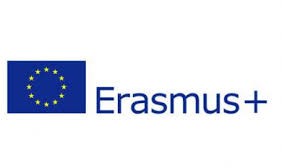 ISTITUTO COMPRENSIVO STATALE“GIOVANNI VERGA” – COMISO (RG)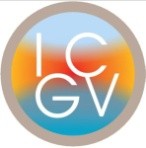 S c u o l a d e ll’I n f a n z i a, P r i m a r i a e S e c o n d a r i a d i 1 ° g r a d oREFERENTI ANNO SCOLASTICO 2022-2023Comiso, 13/09/2022Il Dirigente ScolasticoProf.ssa Maria CafisoDOCENTEINCARICOProf.ssa Galofaro Enza Giuseppa MalvinaIns. Serafina SulsentiReferenti GLI -GLOProf.ssa Schembari ClaudiaReferente Dispersione scolasticaProf.ssa Elena D’AmatoGestione SicurezzaProf.ssa Elsa BaroneReferente Gite e Visite d’IstruzioneProf.ssa Elena D’AmatoProf.ssa Maria Teresa IozziaReferenti BibliotecaProf.ssa Kentia BaroneReferente Laboratorio scientificoProf. Luigi BellassaiReferente  Giochi MatematiciProf.ssa Belluardo FrancescaResponsabile attività Erasmus (Staff DS)Prof.ssa Rosanna BonavitaReferente Piattaforma EtwinningProf. Strada GiovanniReferente attività musicaliProf. Luigi BellassaiIns. Raffaella Dipasquale Ins. Maria Tomasi(REFERENTI)NIV – Nucleo Interno di Valutazione RAV – PDMProf.ssa Tiziana InterlandiReferente Giochi SportiviProf. Giuseppe BiazzoDirettore D’OrchestraProf. Luigi BellassaiReferente Unicef-Legalità-BullismoProf.ssa Patrizia ParrinoReferente Salute e Ambiente